Jesus’ instructions: Luke 24:45-49 and Acts 1:4-8What do they have in common?Good news…If you love Jesus… (John 14:16-18, Philippians 1:19, John 14:26)Receiving power from the Spirit is not new (Genesis 41:38, Numbers 11:17, Exodus 31:1-3, Joel 2:28-29)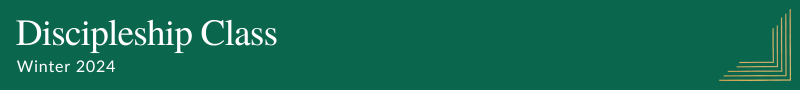 What happens after they waited? (Acts 2:1-4, 14-16, Ephesians 5:18, Matthew 3:13-17)Common questions: If all Christians have the Holy Spirit already, why do we need to “get filled” with the Spirit? (Ephesians 1:11-14, John 3:5-8, Titus 3:5, Romans 8:9 and 15, 1 John 3:24, 1 Cor. 12:3, Galatians 5:16-26, Acts 2:1Am I less of a Christian if I’ve never been filled with the Spirit?Will I speak in tongues if I get filled with the Spirit? (Acts 2:4, Acts 9:18, 10:46, 19:6)What do I do, if it doesn’t happen? (Luke 11:9-13)Homework: (1) Read Mark 15. (2) Convo Lab catch up week. (3) Finish reading The Master Plan Of Evangelism